Anexa nr. 2 la OMJ ……………..ROMÂNIAMINISTERUL JUSTIȚIEI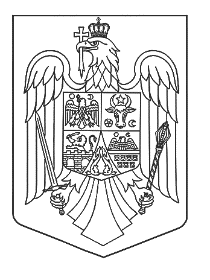 OFICIUL NAȚIONAL AL REGISTRULUI COMERȚULUIOFICIUL REGISTRULUI COMERȚULUI DE PE LÂNGĂ TRIBUNALUL ................................Cod de securitate:Sigiliul electronic calificat (pentru certificatul de înregistrare emis în format electronic):Cod de securitate:Sigiliul electronic calificat (pentru certificatul de înregistrare emis în format electronic):Cod de securitate:Sigiliul electronic calificat (pentru certificatul de înregistrare emis în format electronic):CERTIFICAT PREALABIL TRANSFORMĂRII TRANSFRONTALIEREÎn temeiul art. 25152 alin. (5) din Legea societăților nr. 31/1990, republicată, cu modificările și completările ulterioare, SE ATESTĂîndeplinirea tuturor condițiilor legale relevante pentru transformarea transfrontalieră și că toate procedurile de derulare și formalitățile  de transformare transfrontalieră sunt îndeplinite în România.CERTIFICAT PREALABIL TRANSFORMĂRII TRANSFRONTALIEREÎn temeiul art. 25152 alin. (5) din Legea societăților nr. 31/1990, republicată, cu modificările și completările ulterioare, SE ATESTĂîndeplinirea tuturor condițiilor legale relevante pentru transformarea transfrontalieră și că toate procedurile de derulare și formalitățile  de transformare transfrontalieră sunt îndeplinite în România.CERTIFICAT PREALABIL TRANSFORMĂRII TRANSFRONTALIEREÎn temeiul art. 25152 alin. (5) din Legea societăților nr. 31/1990, republicată, cu modificările și completările ulterioare, SE ATESTĂîndeplinirea tuturor condițiilor legale relevante pentru transformarea transfrontalieră și că toate procedurile de derulare și formalitățile  de transformare transfrontalieră sunt îndeplinite în România.Statul membru al Uniunii Europene de plecare a societății care se transformă: RomâniaStatul membru al Uniunii Europene de plecare a societății care se transformă: RomâniaStatul membru al Uniunii Europene de plecare a societății care se transformă: RomâniaFirma:Firma:Sediul:Sediul:Identificator unic la nivel european (EUID): Identificator unic la nivel european (EUID): Cod unic de înregistrare:                           din data de:Cod unic de înregistrare:                           din data de:Nr. de ordine în registrul comerțului:Cererea de înregistrare nr. …………/………………Încheierea registratorului de registrul comerțului nr. ………/…………Nr. de ordine în registrul comerțului:Cererea de înregistrare nr. …………/………………Încheierea registratorului de registrul comerțului nr. ………/…………Data emiterii:Data emiterii:      Registrator de registrul comerțului,                    ………………………………               Semnătură olografă (pentru formatul letric)Semnătură electronică calificată (pentru formatul electronic)